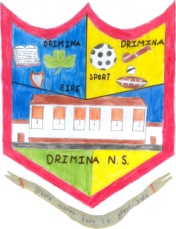 Drimina National SchoolCalendar                                 2023/2024School re-opens for all pupils after summer break:Wednesday August 30th 2023 at 9.20a.m.Midterm Break:School closes on Friday, October 27th 2023.School re-opens on Monday, November 6th 2023.Christmas Holidays:School closes on Friday, December 22nd 2023.School re-opens Monday, January 8th 2024.St Brigid’s DayFebruary Bank Holiday:School closed on Monday, February 5th 2024. February Mid-Term Break:School closed on Thursday February 15th & Friday February 16th 2024.St Patrick’s Day:School closed on Monday, March 18th 2024.Easter Holidays:School closes on Friday March 22nd 2024. School re-opens on Monday April 8th 2024.May Bank Holiday:School closed on Monday May 6th 2024.June Bank Holiday:School closed on Monday June 3rd 2024.Summer Holidays:School closes on Friday June 21st 2024.